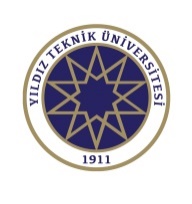 TEMEL EĞİTİM BÖLÜMÜ DIŞ PAYDAŞ (MEZUN) MEMNUNİYET ANKETİSayın Katılımcı, Bu anket, Yıldız Teknik Üniversitesi Eğitim Fakültesi Temel Eğitim Bölümü mezunlarının bölüm hakkındaki düşüncelerini öğrenmek ve memnuniyetlerini ölçmek amacıyla yapılmaktadır. Bu ankete vereceğiniz cevapların samimi olması büyük önem arz etmektedir. Sizlerden edindiğimiz dönütler ışığında bölüme yönelik öneriler oluşturulacaktır. Temel Eğitim BölümüCinsiyetiniz:  Kadın  (      )     Erkek   (    )Yaşınız: Mezuniyet Yılınız:TeşekkürlerMezunlara Yönelik Memnuniyet Anketi Kesinlikle katılmıyorumKatılmıyorum Kararsızım Katılıyorum Kesinlikle katılıyorumYıldız Teknik Üniversitesi mezunu olmaktan gurur duyuyorum.Yıldız Teknik Üniversitesinden mezun olmak, iş alımlarında bana büyük avantaj sağladı. Eğer tekrar sınava girip bir bölüm okumak istesem yine kendi bölümümü seçerdim.Yıldız Teknik Üniversitesi Temel Eğitim Bölümüne bilinçli bir tercihle gelmiştimYıldız Teknik Üniversitesi Temel Eğitim Bölümüne isteyerek girdim.Bölümde aldığım eğitimin kariyer hayatımda bana avantaj sağladığını düşünüyorum.Bölümde aldığım eğitim, alanımla ilgili bilgileri kullanabilme becerimi geliştirdi.Temel Eğitim bölümünde öğretmenlik yapmak isteyen tüm öğrencilere bu bölümü tavsiye ederim.